от 10 декабря 2021 года									       № 544-рО внесении изменений в распоряжение администрации городского округа город Шахунья Нижегородской области от 03.12.2021 № 527-р «Об утверждении Порядка предоставления субсидии на приобретение щепы топливной и воздуходувки для станции биологической очистки, расположенной по адресу: р.п. Сява 
ул. Железнодорожная д. 25»В связи с допущенной технической ошибкой в распоряжение администрации городского округа город Шахунья Нижегородской области от 03.12.2021 № 527-р «О предоставлении субсидии муниципальному унитарному предприятию «Шахунские объединенные коммунальные системы» на приобретение щепы топливной и воздуходувки для станции биологической очистки, расположенной по адресу: р.п. Сява ул. Железнодорожная д. 25» внести изменения:1. Изложить п. 2.1 Порядка предоставления субсидии на приобретение щепы топливной и воздуходувки для станции биологической очистки, расположенной по адресу: р.п. Сява, ул. Железнодорожная д. 25. (далее Порядок) в следующей редакции:«2.1. Предоставление субсидии осуществляется администрацией городского округа город Шахунья Нижегородской области в соответствии со сводной бюджетной росписью бюджета городского округа город Шахунья Нижегородской области в пределах бюджетных ассигнований и лимитов бюджетных обязательств, предусмотренных за счет средств  бюджета городского округа город Шахунья Нижегородской области, утвержденного решением Совета депутатов городского округа город Шахунья Нижегородской области от 25.12.2020 № 50-2 «О бюджете городского округа город Шахунья Нижегородской области на 2021 год и на плановый период 2022 и 2023 годов» (с изменениями от 03.12.2021 № 68-1) по КБК 487 0502 777 03 29710 811 244.»2. Изложить п. 2.1 Приложения № 2 к Порядку в следующей редакции: «2.1. Субсидия предоставляется в пределах лимитов бюджетных обязательств, доведенных до  Администрации как получателя средств местного бюджета по кодам классификации расходов бюджетов Российской Федерации (далее КБК) 487 0502 777 03 29710 811 244 на цели, указанные в разделе I настоящего Соглашения  в    соответствии с решением Совета депутатов городского округа город Шахунья Нижегородской области от 25.12.2020 № 50-2 «О бюджете городского округа город Шахунья Нижегородской области на 2021 год и на плановый период 2022 и 2023 годов»  (с изменениями от 03.12.2021 № 68-1)  в следующем размере:а) 1 000 000,00 (Один миллион) руб. 00 коп. на приобретение топливной щепы;б) 323 032,25 (Триста двадцать три тысячи тридцать два) руб. 25 коп. на приобретение воздуходувки для станции биологической очистки, расположенной по адресу: р.п. Сява ул. Железнодорожная д. 25.»3. Начальнику общего отдела администрации городского округа город Шахунья Нижегородской области обеспечить размещение настоящего распоряжения на официальном сайте администрации городского округа город Шахунья Нижегородской области и в газете «Знамя труда».4. Настоящее распоряжение вступает в силу с момента опубликования на официальном сайте администрации городского округа город Шахунья Нижегородской области.5. Контроль за исполнением настоящего распоряжения возложить на заместителя главы администрации городского округа город Шахунья Нижегородской области 
С.А. Кузнецова.Глава местного самоуправлениягородского округа город Шахунья						          Р.В.Кошелев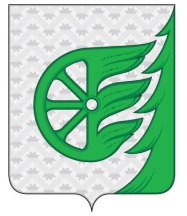 Администрация городского округа город ШахуньяНижегородской областиР А С П О Р Я Ж Е Н И Е